DISTANCES TO THE STARSStars are 			 by vast 			.Astronomers use units 				 years to measure the 				 of starsA light-year is the 							 travels in a vacuum 					 or approximately 				 kilometers or 				 miles.Proxima Centauri is the 				 star to the 				.PROPERTIES OF STARSAstronomers 						 by their 			, 		, and 			.  Other properties of stars are 						 and 		             .Color and Temperature – a stars’ 			 indicates the 					 of its’ 				.The 				 stars appear 			The 				 stars appear 			The 				 of color in a star is from 						 to 							.BRIGHTNESSThe 					 of a star as 					 Earth is dependent on many factors such as ____________________________ and ____________________________.Apparent Brightness – is the brightness of a _____________________________________________________________.The apparent brightness ________________________ as its distance from you ________________________Absolute Brightness – is how ___________________________________________________________. The absolute brightness is a ______________________________________________ star and is not ________________________ on its __________________________________________ from Earth.COMPOSITIONEach star has its own ________________________________.Most stars have a _________________________________________ that is similar to the _____________________, with ______________________________________ together making up to 96 to 99.9 % of a _______________________.HOW STARS FORMA ________________________________ is a large ____________________________________________ spread out over a large volume of space.Some nebulas ____________________________________________________ lit from within by _______________________________________.A star is formed when a ____________________________________________________ becomes so dense and hot that ___________________________________________ begins.The Life Cycle of StarsRegular Stars____________________________________________________________________________________________________________________________________________________________________________Cycle for Massive Stars_______________________________________________________________________________________________________________________________________________________________________________________________________________LIFE CYCLES OF STARSAdult Stars – A star’s ___________________determines the star’s place on the 								and 						 stay.The amount of ___________________________________ available when a 				 determines the ______________of each young star.The 			 the star, the _____________ energy ____________________.Since blue stars _______________________________________, they use up their fuel _________________ quickly and are _________________ lived_________________________.THE DEATH OF A STARThe _________________________ supply of _____________ in a star’s 				 leads to the star’s ___________________ as a _________________________________ , ___________________ star, or a 	___________________.GROUPS OF STARSAstronomers have determined that _________________________________________ of all stars are members of _______________________________________________________.There are three basic kinds of star clusters: ___________________, ____________________, and _______________________.Astronomers classify 				 into 				 main types: ______________________, _____________________, ____________		_ and 						.EXPANDING UNIVERSEThe observed ______________________________ in the spectra of 				 shows that the universe is ____________________________.Astronomers 					 that the 				 came into being in an event called the _________________________________.Dark 					 can only be detected by ____________________ its _____________________________effect on 				matter.Explaining the H-R Diagram“H” = 					“R” = 					graph of 					 and 					 of all starsStar Phases: Charted on H-R DiagramThe H-R Diagram shows the 				 between 				, 					, 				, and effective 				 of stars. The H-R Diagram can be used to 			 different 			 of stars. It can also be used by 				 to measure how 				 a star 					 is from the 			.Explaining the H-R DiagramTemperature: 				 (bottom) axis.                                   at left                                   toward rightBrightness:                                               (left side) axis.                                    stars near top                                    stars near bottomA star’s 					on the diagram will 				as it moves from its “				” to its “				”.How do the Sun, Moon, and Earth interact to create different observable features from the Earth?SeasonsThe 			 occur because 				 of Earth’s 		 causes each 				 to 				 towards the 		, 			 from the sun, or both 				.Notice how the 				 is always 			 in the same 				.  As the Earth 				, the part of Earth 			 toward the 			 changes.	During what seasons is the North Pole ____________ towards the sun? 				 Why?												During what seasons it the North Pole pointing 			from the sun? 			 Explain. 																							TidesHow do 			 change from 			 tide to 			 tide?Two big 			 of 					 on the Earth:one 				 under the 				another on the 				 				 sideAs the Earth 			, the 				 follow the moon.Gravitational Effect of the SunNeap Tides                                  ,                                      , and                              form    __________ anglesHigh Tides are 			 and Low Tides are 			 than normalSpring Tides                                        , ____________________ and __________________ are lined upHigh Tides are _______________ and Low Tides are _______________ than normalEclipsesSolar EclipseA 			 eclipse occurs when the 			 passes between the 			 & the 			Umbra – Area where 			 from the Sun is 			Penumbra – Area where light 				 is 			Draw the picture & Label it:A 			solar eclipse happens when the 			 & 		 perfectly 		.It is only 			on Earth from the 			 A 			 solar eclipse happens when the Moon & Sun don’t 				align.It is 				on Earth from the 			  Lunar EclipseA Lunar 			 occurs when the 					 inside of 				 shadowDraw the picture & Label it:Phases of the MoonCrescent moonThe Moon is 				 shaped when the 		 portion of the moon looks 			and 			.Gibbous moonThe Moon is 				 shaped when the 		portion of the moon is more than 				 and 			 on 			.Quarter moonEven though the Moon 			 full, it is a quarter moon because you only see 		 of the 			 Moon.A 1st Quarter Moon is when the 			 side of the Moon is 		.A 3rd Quarter Moon is when the 		 side of the Moon is lit. Full moonIt is a Full Moon when 					 of the Moon is illuminatedNew moonIt is a New Moon when the Moon 				 illuminated by the sun.Waning & WaxingThe Moon is 			 when the 		 side of the Moon is lit Waning is when the Moon appears to 			The Moon is 				 when the 		 side of the Moon is lit Waxing is when the Moon appears to 			ForceA force is a 			or a 			that one object 			 on another object.More than 			force can act on an object at once.The 		force acting on an object is the 			 of all the individual 			 acting on the 				.  Net force changes an object’s 					.The Fundamental Forces in Nature These forces act at a distance _____________________________________________              _____________________________________________              Strong Force (binds 			 and 				in the nucleus of the 				Weak Force - 							 that underlies some forms of 				 and certain 				 between 					 particles. All forces in the world can be 				 to these four 					.Contact ForcesContact Forces are forces in which 				 objects are 						 with each other.Examples of contact forces are:Friction Force – force that 					 materials that 				 as they 			past each other.Air resistance Force – Acts upon objects as they 				 the air.Applied Force – Force that is 				 to an object by another 			 or by a 				.Friction ForceThe friction force is the force 			 by a 			 as an object 			 across it, or 					 to move across it.Most of the time, the friction force 			the motion of an object.Tension ForceThe tension force is the force which is 				 through a 			, 		, 		 or 		 when it is 			 tight by forces acting from opposite ends.The tension force is 				 along the 				of the wire 						 on the objects on the 					 ends of the wire.Applied ForceAn applied force is a force which is 				 to an object by a 				 or another 				.Air Resistance ForceThe air resistance force is a 			 type of 			 force Which acts upon objects as they 			 through the 			The force of air 				 is often observed to 			 the 				 of an object.  It is most 				 for objects which travel at 				 speeds or for objects with 				 surface areas.Normal ForceThe normal force is the 				 force exerted upon an object which is in contact with 						 object.Gravity ForceThe force of gravity acts over a 					.The force of gravity if the force with which the earth, moon or other massively large objects 					 another object toward 				  By definition, this is the 				 of the object.  The force of gravity on earth is 						 to the 			 of the object as found in the equation Balanced ForcesWhen the forces 				on an object are in 					directions and 				 in size, the forces are said to be _____________________. ________________ and _______________ forces are balanced.Forces are common represented in 				 as 			.  The arrows are called 				 because they have both 				 and 				.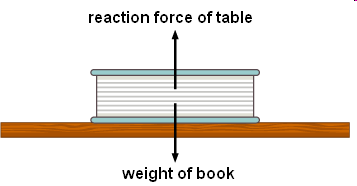 The table pushes 				 on the bookGravity 				 the book 				The forces acting on the book 						.  They 				 in size but are acting in 					 directions.The book is 				 moving.Net force = 		.Unbalanced forces (also called Net Forces) 					 forces acting on an object. During the 					 competition, one team is finally able to overcome and apply 			 pulling force to the rope.  The rope starts to move in that teams favor. Motion can only 			 when an 			force (net force) acts on an 				. 